AnmeldungHiermit melde ich mich / meine Tochter / meinen Sohn _________________________________Wohnort: ______________________________________________________________________Tel.: _____________________________  mobil: ______________________________________E-Mail.: _______________________________________________________________________Schule: ________________________________________________________________________zur Teilnahme an einem Kurs* zur Abitur-Vorbereitung in      Kosten:  (* bei mindestens drei TeilnehmerInnen)           	  			 Für externe	für interne				 SchülerInnen	SchülerInnen Mathematik       (2x180 Min)				  99,00 €		  89,00 € Mathematik       (4x180 Min)				179,00 €		159,00 € Deutsch              (4x150 Min)				149,00 €		129,00 € Englisch             (4x150 Min)				149,00 €		129,00 € ____________ _________  an.Bei Anmeldung zu mehreren Kursen verringert sich die Kursgebühr pro Kurs um 10 %. Bitte geben Sie an, ob es sich um einen GK oder um einen LK handelt.Sofern für ein Fach kein Kurs zustande kommt, kann evt. ein Einzelunterricht zum Einzelunterrichtspreis angeboten werden.Die Kursgebühr 		 soll eingezogen werden von bekanntem Konto.						 zahle ich bar gegen Quittung.						 zahle ich per Überweisung.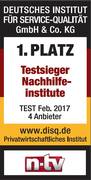 ___________________________________                   _________________________________________Datum / Unterschrift		 Stempel / Unterschrift  Studienkreis-Leitung